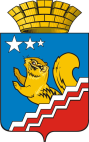 СВЕРДЛОВСКАЯ ОБЛАСТЬВОЛЧАНСКАЯ ГОРОДСКАЯ ДУМАСЕДЬМОЙ СОЗЫВСедьмое заседание РЕШЕНИЕ № 84г. Волчанск                                                                                                        от 16.12.2022 г.О внесении изменений в Устав Волчанского городского округаРуководствуясь Федеральным законом от 06.10.2003 года №131-ФЗ «Об общих принципах организации местного самоуправления в Российской Федерации», в соответствии Федеральным законом от 14.03.2022 года № 60-ФЗ «О внесении изменений в отдельные законодательные акты Российской Федерации», Уставом Волчанского городского округа, ВОЛЧАНСКАЯ ГОРОДСКАЯ ДУМА РЕШИЛА:  Внести в Устав Волчанского городского округа, принятый Решением Волчанской городской Думы от 09.06.2005 г. №100, следующие изменения:абзац второй пункта 4 статьи 9 изложить в следующей редакции:«Инициативная группа после проведения собрания, на котором было принято решение о выдвижении инициативы проведения местного референдума и сформулированы вопросы, выносимые на местный референдум, обращается в территориальную избирательную комиссию, которая со дня обращения инициативной группы по проведению местного референдума действует в качестве комиссии местного референдума, с ходатайством о регистрации группы, оформленным в соответствии с федеральным законом, устанавливающим основные гарантии избирательных прав и право на участие в референдуме граждан Российской Федерации.»;в пункте 2 статьи 10 слова «избирательной комиссией городского округа» заменить словами «территориальной избирательной комиссией»;в пункте 8 статьи 12 слова «избирательную комиссию городского округа» заменить словами «территориальную избирательную комиссию»;в абзаце втором пункта 13 статьи 12 слова «избирательную комиссию городского округа» заменить словами «территориальную избирательную комиссию»;в абзаце первом пункта 14 статьи 12 слова «Избирательная комиссия городского округа» заменить словами «Территориальная избирательная комиссия»;в абзаце втором пункта 14 статьи 12 слова «избирательной комиссии городского округа» заменить словами «территориальной избирательной комиссии», слова «избирательной комиссией городского округа» заменить словами «территориальной избирательной комиссией»;в пункте 16 статьи 12 слова «избирательной комиссии городского округа» заменить словами «территориальной избирательной комиссии»;в пункте 18 статьи 12 слова «избирательная комиссия городского округа» заменить словами «территориальная избирательная комиссия»;в пункте 21 статьи 12 слова «Избирательная комиссия городского округа» заменить словами «Территориальная избирательная комиссия»;подпункт 20 пункта 3 статьи 23 признать утратившим силу;в подпункте 2 пункта 14 статьи 28 слова «аппарате избирательной комиссии городского округа,» исключить;статью 32 признать утратившей силу;в пункт 1 статьи 37 изложить в следующей редакции:«1. Должностью муниципальной службы в соответствии с Федеральным законом «О муниципальной службе в Российской Федерации» является должность в органе местного самоуправления, которая образуется в соответствии с настоящим Уставом, с установленным кругом обязанностей по обеспечению исполнения полномочий органа местного самоуправления или лица, замещающего муниципальную должность.».2. Направить настоящее решение в Главное управление Министерства юстиции Российской Федерации по Свердловской области для государственной регистрации.3. Опубликовать настоящее решение в информационном бюллетене «Муниципальный Вестник» после государственной регистрации.4. Настоящее Решение вступает в силу после его официального опубликования (обнародования).5. Контроль за выполнением настоящего решения возложить на комиссию по социальной политике и вопросам местного самоуправления (Кузьмина И.В.).Глава Волчанского городского округа                               А.В. Вервейн           Председатель            Волчанской городской Думы                                                                   А.Ю. Пермяков